PENGADILAN TINGGI AGAMA PADANG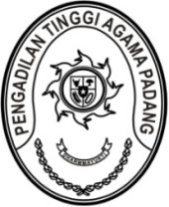 Jl. By Pass Km.24 Anak Air Batipuh Panjang Koto Tangah Telp. (0751) 7054806 Fax. (0751) 40537 Homepage : WWW.pta-padang.go.id e-mail : admin@pta-padang.go.id           P A D A N GNomor	:	W3-A/0000/HK.05/1/2023 		        Padang, 12 Januari 2023Lamp	:	-Hal	:	Kelengkapan Berkas Perkara BandingKepadaYth. Ketua Pengadilan Agama sewilayahPengadilan Tinggi Agama PadangAssalamu’alaikum Wr. Wb.	Menindaklanjuti hasil Pembinaan Ketua Pengadilan Tinggi Agama Padang untuk  kelancaran pelaksanaan tugas dalam bidang administrasi perkara banding di wilayah Pengadilan Tinggi Agama Padang, dengan ini kami sampaikan beberapa hal sebagai berikut:Bundel A dan Bundel B (asli) yang dikirim ke PTA Padang dalam kondisi telah dijahit, bukan dijilid;Softcopy Bundel A dan Bundel B dikirim dalam format .pdf dan salinan putusan dalam format .rtf yang dimuat dalam flashdisk minimal 4GB.	Demikian disampaikan untuk dapat dilaksanakan, terimakasih.								Wassalam								Ketua Pengadilan Tinggi Agama Padang,								Dr. Drs. Pelmizar, M.H.I